Western Australia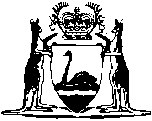 Liquor Control Act 1988Liquor Control (Wangkatjungka Restricted Area) Regulations 2008Western AustraliaLiquor Control (Wangkatjungka Restricted Area) Regulations 2008Contents1.	Citation	12.	Commencement	13.	Meaning of “Wangkatjungka Aboriginal Community” in these regulations	15.	Declaration of restricted area	26.	Notice of restricted area	27.	Prohibitions as to liquor in Wangkatjungka Aboriginal Community	28.	Seizure and disposal of containers of liquor	39.	Period during which these regulations have effect	3Notes	Compilation table	4	Other notes	4Defined termsWestern AustraliaLiquor Control Act 1988Liquor Control (Wangkatjungka Restricted Area) Regulations 20081.	Citation		These regulations are the Liquor Control (Wangkatjungka Restricted Area) Regulations 2008.2.	Commencement		These regulations come into operation as follows:	(a)	regulations 1 and 2 — on the day on which these regulations are published in the Gazette;	(b)	the rest of the regulations — on the day after that day.3.	Meaning of “Wangkatjungka Aboriginal Community” in these regulations 		In these regulations — 	Wangkatjungka Aboriginal Community means the area of the land the subject of — 	(a)	Crown Reserve 35196 (Lot 11 on Deposited Plan 182543 and Lot 99 on Deposited Plan 194196); and	(b)	Crown Reserve 26889 (Lot 6 on Deposited Plan 168953, Lot 10 on Deposited Plan 173215 and Lot 44 on Deposited Plan 189358). 	[Regulation 3 amended: SL 2023/26 r. 14.][4.	Deleted: SL 2022/38 r. 7.]5.	Declaration of restricted area		The Wangkatjungka Aboriginal Community is declared to be a restricted area for the purposes of section 175(1a) of the Act.6.	Notice of restricted area	(1)	The Director of Liquor Licensing must take all reasonable steps to cause to be posted, and while the Wangkatjungka Aboriginal Community continues to be a restricted area by operation of regulation 5 to be kept posted, at each place where a customary access route enters the Wangkatjungka Aboriginal Community a notice — 	(a)	describing the offences set out in regulation 7; and	(b)	specifying the penalties for those offences.	(2)	A failure to comply with subregulation (1) does not invalidate the declaration in regulation 5.7.	Prohibitions as to liquor in Wangkatjungka Aboriginal Community	(1)	A person who — 	(a)	brings liquor into, or causes liquor to be brought into, the Wangkatjungka Aboriginal Community; or	(b)	has liquor in his or her possession in the Wangkatjungka Aboriginal Community,		commits an offence.	Penalty: 	(a)	if subregulation (2) applies — a fine of $5 000;	(b)	in any other case — a fine of $2 000.	(2)	This subregulation applies to an offence under subregulation (1) committed by a licensee, a manager of licensed premises or a director of a body corporate that holds a licence.8.	Seizure and disposal of containers of liquor		Despite section 155(4) and (5) of the Act, a member of the Police Force may seize and, as soon as is practicable, dispose of any opened or unopened container of liquor suspected on reasonable grounds to be the subject of an offence under regulation 7.9.	Period during which these regulations have effect		Unless sooner repealed, these regulations have effect for the period that ends at the close of 22 April 2024.	[Regulation 9 amended: Gazette 21 Apr 2009 p. 1370; 20 Apr 2010 p. 1513; 19 Apr 2013 p. 1569; 4 Mar 2016 p. 629; 22 Mar 2019 p. 860; SL 2022/38 r. 8; SL 2023/26 r. 15.]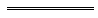 NotesThis is a compilation of the Liquor Control (Wangkatjungka Restricted Area) Regulations 2008 and includes amendments made by other written laws. For provisions that have come into operation see the compilation table.Compilation tableOther notes1	These regulations expire 22 Apr 2024 (see r. 9).Defined terms[This is a list of terms defined and the provisions where they are defined.  The list is not part of the law.]Defined term	Provision(s)Wangkatjungka Aboriginal Community	3CitationPublishedCommencementLiquor Control (Wangkatjungka Restricted Area) Regulations 2008 122 Apr 2008 p. 1553-5r. 1 and 2: 22 Apr 2008 (see r. 2(a));
Regulations other than r. 1 and 2: 23 Apr 2008 (see r. 2(b))Liquor Control (Wangkatjungka Restricted Area) Amendment Regulations 200921 Apr 2009 p. 1370r. 1 and 2: 21 Apr 2009 (see r. 2(a));
Regulations other than r. 1 and 2: 22 Apr 2009 (see r. 2(b))Liquor Control (Wangkatjungka Restricted Area) Amendment Regulations 201020 Apr 2010 p. 1512-13r. 1 and 2: 20 Apr 2010 (see r. 2(a));
Regulations other than r. 1 and 2: 21 Apr 2010 (see r. 2(b))Liquor Control (Wangkatjungka Restricted Area) Amendment Regulations 201319 Apr 2013 p. 1569r. 1 and 2: 19 Apr 2013 (see r. 2(a));
Regulations other than r. 1 and 2: 20 Apr 2013 (see r. 2(b))Liquor Control (Wangkatjungka Restricted Area) Amendment Regulations 20164 Mar 2016 p. 629r. 1 and 2: 4 Mar 2016 (see r. 2(a));
Regulations other than r. 1 and 2: 5 Mar 2016 (see r. 2(b))Racing and Gaming Regulations Amendment (Liquor Control) Regulations 2019 Pt. 322 Mar 2019 p. 859-6023 Mar 2019 (see r. 2(b))Racing and Gaming Regulations Amendment (Liquor Control) Regulations 2022 Pt. 3SL 2022/38 25 Mar 202226 Mar 2022 (see r. 2(b))Racing and Gaming Regulations Amendment (Liquor Control) Regulations 2023 Pt. 6SL 2023/26 6 Apr 20237 Apr 2023 (see r. 2(b))7 Apr 2023 (see r. 2(b))